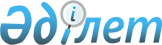 Ақтөбе қалалық мәслихатының 2022 жылғы 22 желтоқсандағы № 220 "2023-2025 жылдарға арналған Ақтөбе қаласының бюджетін бекіту туралы" шешіміне өзгерістер енгізу туралыАқтөбе облысы Ақтөбе қалалық мәслихатының 2023 жылғы 5 мамырдағы № 22 шешімі
      ШЕШТІ:
      1. Ақтөбе қалалық мәслихатының "2023-2025 жылдарға арналған Ақтөбе қаласының бюджетін бекіту туралы" 2022 жылғы 22 желтоқсандағы № 220 (Нормативтік құқықтық актілерді мемлекеттік тіркеу тізілімінде № 175938 тіркелген) шешіміне мынадай өзгерістер енгізілсін:
      1-тармақ жаңа редакцияда мазмұндалсын:
      "1. 2023 - 2025 жылдарға арналған Ақтөбе қаласының бюджеті тиісінше 1, 2 және 3 қосымшаларға сәйкес, оның ішінде 2023 жылға мынадай көлемде бекітілсін:
      1) кірістер – 111 413 840,1 мың теңге, оның ішінде:
      салықтық түсімдер – 74 067 756,1 мың теңге;
      салықтық емес түсімдер – 509 569 мың теңге;
      негізгі капиталды сатудан түсетін түсімдер – 3 781 938 мың теңге;
      трансферттер түсімі – 33 054 577 мың теңге;
      2) шығындар – 132 558 835,1 мың теңге;
      3) таза бюджеттік кредиттеу – - 399 172 мың теңге, оның ішінде:
      бюджеттік кредиттер – 0 теңге;
      бюджеттік кредиттерді өтеу – 399 172 мың теңге;
      4) қаржы активтерімен операциялар бойынша сальдо – 0 теңге, оның ішінде:
      қаржы активтерін сатып алу – 0 теңге;
      мемлекеттің қаржы активтерін сатудан түсетін түсімдер – 0 теңге;
      5) бюджет тапшылығы (профицитi) – - 20 745 823 мың теңге;
      6) бюджет тапшылығын қаржыландыру (профицитiн пайдалану) – 20 745 823 мың теңге, оның ішінде:
      қарыздар түсiмi – 7 500 000 мың теңге;
      қарыздарды өтеу – 3 344 206 мың теңге;
      бюджет қаражатының пайдаланылатын қалдықтары – 16 590 029 мың теңге.".
      2. Көрсетілген шешімдегі 1, 4, 5 қосымшалары осы шешімдегі 1, 2, 3 қосымшаларға сәйкес жаңа редакцияда жазылсын.
      3. Осы шешім 2023 жылғы 1 қаңтардан бастап қолданысқа енгізіледі. 2023 жылға арналған Ақтөбе қаласының бюджеті 2023 жылға арналған республикалық бюджеттен берілетін нысаналы трансферттер мен бюджеттік кредиттер 2023 жылға арналған облыстық бюджеттен берілетін нысаналы трансферттер мен бюджеттік кредиттер
					© 2012. Қазақстан Республикасы Әділет министрлігінің «Қазақстан Республикасының Заңнама және құқықтық ақпарат институты» ШЖҚ РМК
				
      Ақтөбе қалалық мәслихатының төрағасы 

А. Даржанова
Ақтөбе қалалық мәслихатының 
2023 жылғы 5 мамырдағы 
№ 22 шешіміне 1 қосымшаАқтөбе қалалық мәслихатының 
2022 жылғы 22 желтоқсандағы 
№ 220 шешіміне 1 қосымша
Санаты
Санаты
Санаты
Санаты
Сомасы, мың теңге
Сыныбы
Сыныбы
Сыныбы
Сомасы, мың теңге
Ішкі сыныбы
Ішкі сыныбы
Сомасы, мың теңге
Кірістердің атауы
Сомасы, мың теңге
1
2
3
4
5
I. Кірістер
111 413 840,1
1
Салықтық түсiмдер
74 067 756,1
01
Табыс салығы
38 456 153
1
Корпоративтік табыс салығы
20 340 000
2
Жеке табыс салығы
18 116 153
03
Әлеуметтік салық
11 080 424
1
Әлеуметтік салық
11 080 424
04
Меншікке салынатын салықтар
8 973 573
1
Мүлікке салынатын салықтар
6 052 950
3
Жер салығы
510 083
4
Көлік құралдарына салынатын салық
2 410 540
05
Тауарларға, жұмыстарға және қызметтерге салынатын ішкі салықтар
14 651 517
2
Акциздер
10 684 571
3
Табиғи және басқа да ресурстарды пайдаланғаны үшін түсетін түсімдер
398 037
4
Кәсіпкерлік және кәсіби қызметті жүргізгені үшін алынатын алымдар
3 568 909
08
Заңдық маңызы бар әрекеттерді жасағаны және (немесе) оған уәкілеттігі бар мемлекеттік органдар немесе лауазымды адамдар құжаттар бергені үшін алынатын міндетті төлемдер
906 089,1
1
Мемлекеттік баж
906 089,1
2
Салықтық емес түсiмдер
509 569
01
Мемлекеттік меншіктен түсетін кірістер
117 819
5
Мемлекет меншігіндегі мүлікті жалға беруден түсетін кірістер
109 623
7
Мемлекеттік бюджеттен берілген кредиттер бойынша сыйақылар
2 946
9
Мемлекет меншігінен түсетін басқа да кірістер
5 250
06
Басқа да салықтық емес түсімдер
391 750
1
Басқа да салықтық емес түсімдер
391 750
3
Негізгі капиталды сатудан түсетін түсімдер
3 781 938
01
Мемлекеттік мекемелерге бекітілген мемлекеттік мүлікті сату
3 065 034
1
Мемлекеттік мекемелерге бекітілген мемлекеттік мүлікті сату
3 065 034
03
Жерді және материалдық емес активтерді сату
716 904
1
Жерді сату
541 794
2
Материалдық емес активтерді сату
175 110
4
Трансферттердің түсімдері
33 054 577
02
Мемлекеттiк басқарудың жоғары тұрған органдарынан түсетiн трансферттер
33 054 577
2
Облыстық бюджеттен түсетiн трансферттер
33 054 577
Функционалдық топ
Функционалдық топ
Функционалдық топ
Функционалдық топ
Функционалдық топ
Сомасы, мың теңге
Кіші функция
Кіші функция
Кіші функция
Кіші функция
Сомасы, мың теңге
Бюджеттік бағдарламалардың әкiмшiсi
Бюджеттік бағдарламалардың әкiмшiсi
Бюджеттік бағдарламалардың әкiмшiсi
Сомасы, мың теңге
Бағдарлама
Бағдарлама
Сомасы, мың теңге
Шығындар атаулары
Сомасы, мың теңге
II. Шығындар
132 558 835,1
01
Жалпы сипаттағы мемлекеттік көрсетілетін қызметтер
7 831 878,7
1
Мемлекеттік басқарудың жалпы функцияларын орындайтын өкілді, атқарушы және басқа органдар
2 854 536,5
112
Аудан (облыстық маңызы бар қала) мәслихатының аппараты
70 935,9
001
Аудан (облыстық маңызы бар қала) мәслихатының қызметін қамтамасыз ету жөніндегі қызметтер
69 525,9
003
Мемлекеттік органның күрделі шығыстары
1 410
122
Аудан (облыстық маңызы бар қала) әкімінің аппараты
2 395 919,4
001
Аудан (облыстық маңызы бар қала) әкімінің қызметін қамтамасыз ету жөніндегі қызметтер
933 445,4
009
Ведомстволық бағыныстағы мемлекеттік мекемелер мен ұйымдардың күрделі шығыстары
1 462 474
123
Қаладағы аудан әкімінің аппараты
387 681,2
001
Қаладағы аудан әкімінің қызметін қамтамасыз ету жөніндегі қызметтер
367 560,2
022
Мемлекеттік органның күрделі шығыстары
20 121
2
Қаржылық қызмет
57 309
459
Ауданның (облыстық маңызы бар қаланың) экономика және қаржы бөлімі
24 995
003
Салық салу мақсатында мүлікті бағалауды жүргізу
22 983
010
Жекешелендіру, коммуналдық меншікті басқару, жекешелендіруден кейінгі қызмет және осыған байланысты дауларды реттеу
2 012
805
Ауданның (облыстық маңызы бар қаланың) мемлекеттік сатып алу бөлімі
32 314
001
Жергілікті деңгейде мемлекеттік сатып алу саласындағы мемлекеттік саясатты іске асыру жөніндегі қызметтер
32 314
9
Жалпы сипаттағы өзге де мемлекеттiк қызметтер
4 920 033,2
458
Ауданның (облыстық маңызы бар қаланың) тұрғын үй-коммуналдық шаруашылығы, жолаушылар көлігі және автомобиль жолдары бөлімі
3 979 692,2
001
Жергілікті деңгейде тұрғын үй-коммуналдық шаруашылығы, жолаушылар көлігі және автомобиль жолдары саласындағы мемлекеттік саясатты іске асыру жөніндегі қызметтер
950 371,2
013
Мемлекеттік органның күрделі шығыстары
13 000
067
Ведомстволық бағыныстағы мемлекеттік мекемелер мен ұйымдардың күрделі шығыстары
3 016 321
459
Ауданның (облыстық маңызы бар қаланың) экономика және қаржы бөлімі
178 709,7
001
Ауданның (облыстық маңызы бар қаланың) экономикалық саясаттын қалыптастыру мен дамыту, мемлекеттік жоспарлау, бюджеттік атқару және коммуналдық меншігін басқару саласындағы мемлекеттік саясатты іске асыру жөніндегі қызметтер
178 709,7
467
Ауданның (облыстық маңызы бар қаланың) құрылыс бөлімі
761 631,3
040
Мемлекеттік органдардың объектілерін дамыту
761 631,3
02
Қорғаныс
275 234
1
Әскери мұқтаждар
76 676
122
Аудан (облыстық маңызы бар қала) әкімінің аппараты
76 676
005
Жалпыға бірдей әскери міндетті атқару шеңберіндегі іс-шаралар
76 676
2
Төтенше жағдайлар жөнiндегi жұмыстарды ұйымдастыру
198 558
122
Аудан (облыстық маңызы бар қала) әкімінің аппараты
198 558
006
Аудан (облыстық маңызы бар қала) ауқымындағы төтенше жағдайлардың алдын алу және оларды жою
125 311
007
Аудандық (қалалық) ауқымдағы дала өрттерінің, сондай-ақ мемлекеттік өртке қарсы қызмет органдары құрылмаған елді мекендерде өрттердің алдын алу және оларды сөндіру жөніндегі іс-шаралар
73 247
03
Қоғамдық тәртіп, қауіпсіздік, құқықтық, сот, қылмыстық-атқару қызметі
2 915 440,6
9
Қоғамдық тәртіп және қауіпсіздік саласындағы басқа да қызметтер
2 915 440,6
458
Ауданның (облыстық маңызы бар қаланың) тұрғын үй-коммуналдық шаруашылығы, жолаушылар көлігі және автомобиль жолдары бөлімі
2 787 644,8
021
Елдi мекендерде жол қозғалысы қауiпсiздiгін қамтамасыз ету
2 787 644,8
499
Ауданның (облыстық маңызы бар қаланың) азаматтық хал актілерін тіркеу бөлімі
127 795,8
001
Жергілікті деңгейде азаматтық хал актілерін тіркеу саласындағы мемлекеттік саясатты іске асыру жөніндегі қызметтер
127 795,8
06
Әлеуметтік көмек және әлеуметтік қамсыздандыру
12 319 265,5
1
Әлеуметтiк қамсыздандыру
1 709 420
451
Ауданның (облыстық маңызы бар қаланың) жұмыспен қамту және әлеуметтік бағдарламалар бөлімі
1 709 420
005
Мемлекеттік атаулы әлеуметтік көмек
1 709 420
2
Әлеуметтік көмек
9 471 234,4
451
Ауданның (облыстық маңызы бар қаланың) жұмыспен қамту және әлеуметтік бағдарламалар бөлімі
9 221 234,4
002
Жұмыспен қамту бағдарламасы
2 052 701
006
Тұрғын үйге көмек көрсету
1 151
007
Жергілікті өкілетті органдардың шешімі бойынша мұқтаж азаматтардың жекелеген топтарына әлеуметтік көмек
3 089 562,1
013
Белгіленген тұрғылықты жері жоқ тұлғаларды әлеуметтік бейімдеу
201 039
014
Мұқтаж азаматтарға үйде әлеуметтік көмек көрсету
457 457
017
Оңалтудың жеке бағдарламасына сәйкес мұқтаж мүгедектігі бар адамдарды протездік-ортопедиялық көмек, сурдотехникалық құралдар, тифлотехникалық құралдар, санаторий-курорттық емделу, мiндеттi гигиеналық құралдармен қамтамасыз ету, арнаулы жүрiп-тұру құралдары, жеке көмекшінің және есту бойынша мүгедектігі бар адамдарға қолмен көрсететiн тіл маманының қызметтері мен қамтамасыз ету
3 251 293
023
Жұмыспен қамту орталықтарының қызметін қамтамасыз ету
168 031,3
458
Ауданның (облыстық маңызы бар қаланың) тұрғын үй-коммуналдық шаруашылығы, жолаушылар көлігі және автомобиль жолдары бөлімі
250 000
068
Жергілікті өкілдік органдардың шешімі бойынша қалалық қоғамдық көлікте (таксиден басқа) жеңілдікпен, тегін жол жүру түрінде азаматтардың жекелеген санаттарын әлеуметтік қолдау
250 000
9
Әлеуметтік көмек және әлеуметтік қамтамасыз ету салаларындағы өзге де қызметтер
1 138 611,1
451
Ауданның (облыстық маңызы бар қаланың)
жұмыспен қамту және әлеуметтік бағдарламалар бөлімі
1 138 611,1
001
Жергілікті деңгейде халық үшін әлеуметтік бағдарламаларды жұмыспен қамтуды қамтамасыз етуді іске асыру саласындағы мемлекеттік саясатты іске асыру жөніндегі қызметтер
183 651,9
011
Жәрдемақыларды және басқа да әлеуметтік төлемдерді есептеу, төлеу мен жеткізу бойынша қызметтерге ақы төлеу
34 815,2
021
Мемлекеттік органның күрделі шығыстары
101
028
Күш көрсету немесе күш көрсету қаупі салдарынан қиын жағдайларға тап болған тәуекелдер тобындағы адамдарға қызметтер
101 634
050
Қазақстан Республикасында мүгедектігі бар адамдардың құқықтарын қамтамасыз етуге және өмір сүру сапасын жақсарту
288 208
054
Үкіметтік емес ұйымдарда мемлекеттік әлеуметтік тапсырысты орналастыру
452 627
067
Ведомстволық бағыныстағы мемлекеттік мекемелер мен ұйымдардың күрделі шығыстары
37 574
094
Әлеуметтік көмек ретінде тұрғын үй сертификаттарын беру
40 000
07
Тұрғын үй -коммуналдық шаруашылық
48 269 719,4
1
Тұрғын үй шаруашылығы
26 050 069,4
467
Ауданның (облыстық маңызы бар қаланың) құрылыс бөлімі
25 948 554,8
003
Коммуналдық тұрғын үй қорының тұрғын үйін жобалау және (немесе) салу, реконструкциялау
11 652 674,6
004
Инженерлік-коммуникациялық инфрақұрылымды жобалау, дамыту және (немесе) жайластыру
10 424 680,2
098
Коммуналдық тұрғын үй қорының тұрғын үйлерін сатып алу
3 871 200
479
Ауданның (облыстық маңызы бар қаланың) тұрғын үй инспекциясы бөлімі
64 804,3
001
Жергілікті деңгейде тұрғын үй қоры саласындағы мемлекеттік саясатты іске асыру жөніндегі қызметтер
64 354,3
005
Мемлекеттік органның күрделі шығыстары
450
491
Ауданның (облыстық маңызы бар қаланың) тұрғын үй қатынастары бөлімі
36 710,3
001
Жергілікті деңгейде тұрғын үй қоры саласындағы мемлекеттік саясатты іске асыру жөніндегі қызметтер
36 460,3
006
Азаматтардың жекелеген санаттарын тұрғын үймен қамтамасыз ету
250
2
Коммуналдық шаруашылық
9 325 237,8
458
Ауданның (облыстық маңызы бар қаланың) тұрғын үй-коммуналдық шаруашылығы, жолаушылар көлігі және автомобиль жолдары бөлімі
2 672 541,2
012
Сумен жабдықтау және су бұру жүйесінің жұмыс істеуі
882 330
026
Ауданның (облыстық маңызы бар қаланың) коммуналдық меншігіндегі жылу жүйелерін қолдануды ұйымдастыру
50 000
027
Ауданның (облыстық маңызы бар қаланың) коммуналдық меншігіндегі газ жүйелерін қолдануды ұйымдастыру
63 152
028
Коммуналдық шаруашылығын дамыту
1 599 847
048
Қаланы және елді мекендерді абаттандыруды дамыту
77 212,2
467
Ауданның (облыстық маңызы бар қаланың) құрылыс бөлімі
6 652 696,6
005
Коммуналдық шаруашылығын дамыту
254 381,1
006
Сумен жабдықтау және су бұру жүйесін дамыту
6 193 977,8
007
Қаланы және елді мекендерді абаттандыруды дамыту
204 337,7
3
Елді-мекендерді көркейту
12 894 412,2
123
Қаладағы аудан әкімінің аппараты
4 405 597,8
009
Елді мекендердің санитариясын қамтамасыз ету
2 573 822,7
011
Елді мекендерді абаттандыру мен көгалдандыру
1 831 775,1
458
Ауданның (облыстық маңызы бар қаланың) тұрғын үй-коммуналдық шаруашылығы, жолаушылар көлігі және автомобиль жолдары бөлімі
8 488 814,4
015
Елдi мекендердегі көшелердi жарықтандыру
2 102 764,9
016
Елдi мекендердiң санитариясын қамтамасыз ету
428 985
017
Жерлеу орындарын ұстау және туыстары жоқ адамдарды жерлеу
976
018
Елдi мекендердi абаттандыру және көгалдандыру
5 956 088,5
08
Мәдениет, спорт, туризм және ақпараттық кеңістік
3 435 032,4
1
Мәдениет саласындағы қызмет
1 207 986
455
Ауданның (облыстық маңызы бар қаланың) мәдениет және тілдерді дамыту бөлімі
1 146 889
003
Мәдени-демалыс жұмысын қолдау
1 146 889
467
Ауданның (облыстық маңызы бар қаланың) құрылыс бөлімі
61 097
011
Мәдениет объектілерін дамыту
61 097
2
Спорт 
1 115 419,3
465
Ауданның (облыстық маңызы бар қаланың) дене шынықтыру және спорт бөлімі
85 180,3
001
Жергілікті деңгейде дене шынықтыру және спорт саласындағы мемлекеттік саясатты іске
асыру жөніндегі қызметтер
37 613,3
006
Аудандық (облыстық маңызы бар қалалық) деңгейде спорттық жарыстар өткiзу
20 058
007
Әртүрлi спорт түрлерi бойынша аудан (облыстық маңызы бар қала) құрама командаларының мүшелерiн дайындау және олардың облыстық спорт жарыстарына қатысуы
27 509
467
Ауданның (облыстық маңызы бар қаланың) құрылыс бөлімі
1 030 239
008
Cпорт объектілерін дамыту
1 030 239
3
Ақпараттық кеңістік
304 686,1
455
Ауданның (облыстық маңызы бар қаланың) мәдениет және тілдерді дамыту бөлімі
175 781,1
006
Аудандық (қалалық) кітапханалардың жұмыс істеуі
170 981,1
007
Мемлекеттiк тiлдi және Қазақстан халқының басқа да тiлдерін дамыту
4 800
456
Ауданның (облыстық маңызы бар қаланың) ішкі саясат бөлімі
128 905
002
Мемлекеттік ақпараттық саясат жүргізу жөніндегі қызметтер
128 905
9
Мәдениет, спорт, туризм және ақпараттық кеңістікті ұйымдастыру жөніндегі өзге де қызметтер
806 941
455
Ауданның (облыстық маңызы бар қаланың) мәдениет және тілдерді дамыту бөлімі
454 519
001
Жергілікті деңгейде тілдерді және мәдениетті дамыту саласындағы мемлекеттік саясатты іске асыру жөніндегі қызметтер
40 451,6
010
Мемлекеттік органның күрделі шығыстары
1 805
032
Ведомстволық бағыныстағы мемлекеттік мекемелер мен ұйымдардың күрделі шығыстары
412 262,4
456
Ауданның (облыстық маңызы бар қаланың) ішкі саясат бөлімі
352 422
001
Жергілікті деңгейде ақпарат, мемлекеттілікті нығайту және азаматтардың әлеуметтік сенімділігін қалыптастыру саласында мемлекеттік саясатты іске асыру жөніндегі қызметтер
274 428
003
Жастар саясаты саласында іс-шараларды іске асыру
62 165
006
Мемлекеттік органның күрделі шығыстары
3 450
032
Ведомстволық бағыныстағы мемлекеттік мекемелер мен ұйымдардың күрделі шығыстары
12 379
10
Ауыл, су, орман, балық шаруашылығы, ерекше қорғалатын табиғи аумақтар, қоршаған ортаны және жануарлар дүниесін қорғау, жер қатынастары
142 996,7
1
Ауыл шаруашылығы
26 244
462
Ауданның (облыстық маңызы бар қаланың) ауыл шаруашылығы бөлімі
26 244
001
Жергілікті деңгейде ауыл шаруашылығы саласындағы мемлекеттік саясатты іске асыру жөніндегі қызметтер
26 244
6
Жер қатынастары
116 752,7
463
Ауданның (облыстық маңызы бар қаланың) жер қатынастары бөлімі
116 752,7
001
Аудан (облыстық маңызы бар қала) аумағында жер қатынастарын реттеу саласындағы мемлекеттік саясатты іске асыру жөніндегі қызметтер
114 887,7
032
Ведомстволық бағыныстағы мемлекеттік мекемелер мен ұйымдардың күрделі шығыстары
1 865
11
Өнеркәсіп, сәулет, қала құрылысы және құрылыс қызметі
263 146,6
2
Сәулет, қала құрылысы және құрылыс қызметі
263 146,6
467
Ауданның (облыстық маңызы бар қаланың) құрылыс бөлімі
171 825,6
001
Жергілікті деңгейде құрылыс саласындағы мемлекеттік саясатты іске асыру жөніндегі қызметтер
171 825,6
468
Ауданның (облыстық маңызы бар қаланың) сәулет және қала құрылысы бөлімі
91 321
001
Жергілікті деңгейде сәулет және қала құрылысы саласындағы мемлекеттік саясатты іске асыру жөніндегі қызметтер
91 321
12
Көлік және коммуникация
20 004 292,9
1
Автомобиль көлігі
15 804 292,9
458
Ауданның (облыстық маңызы бар қаланың) тұрғын үй-коммуналдық шаруашылығы, жолаушылар көлігі және автомобиль жолдары бөлімі
15 804 292,9
022
Көлік инфрақұрылымын дамыту
5 776 697,3
023
Автомобиль жолдарының жұмыс істеуін қамтамасыз ету
3 752 709,2
045
Аудандық маңызы бар автомобиль жолдарын және елді-мекендердің көшелерін күрделі және орташа жөндеу
6 274 886,4
9
Көлiк және коммуникациялар саласындағы өзге де қызметтер
4 200 000
458
Ауданның (облыстық маңызы бар қаланың) тұрғын үй-коммуналдық шаруашылығы, жолаушылар көлігі және автомобиль жолдары бөлімі
4 200 000
037
Әлеуметтік маңызы бар қалалық (ауылдық), қала маңындағы және ауданішілік қатынастар бойынша жолаушылар тасымалдарын субсидиялау
4 200 000
13
Басқалар
2 840 822,4
3
Кәсіпкерлік қызметті қолдау және бәсекелестікті қорғау
60 494,1
469
Ауданның (облыстық маңызы бар қаланың) кәсіпкерлік бөлімі
60 494,1
001
Жергілікті деңгейде кәсіпкерлікті дамыту саласындағы мемлекеттік саясатты іске асыру жөніндегі қызметтер
48 594,1
003
Кәсіпкерлік қызметті қолдау
11 900
9
Басқалар
2 780 328,3
459
Ауданның (облыстық маңызы бар қаланың) экономика және қаржы бөлімі
2 780 328,3
008
Жергілікті бюджеттік инвестициялық жобалардың техникалық-экономикалық негіздемелерін және мемлекеттік-жекешелік әріптестік жобалардың, оның ішінде концессиялық жобалардың конкурстық құжаттамаларын әзірлеу немесе түзету, сондай-ақ қажетті сараптамаларын жүргізу, мемлекеттік-жекешелік әріптестік жобаларды, оның ішінде концессиялық жобаларды консультациялық сүйемелдеу
7 216,3
012
Ауданның (облыстық маңызы бар қаланың) жергілікті атқарушы органының резерві
2 773 112
14
Борышқа қызмет көрсету
1 057 382
1
Борышқа қызмет көрсету
1 057 382
459
Ауданның (облыстық маңызы бар қаланың) экономика және қаржы бөлімі
1 057 382
021
Жергілікті атқарушы органдардың облыстық бюджеттен қарыздар бойынша сыйақылар мен өзге де төлемдерді төлеу бойынша борышына қызмет көрсету
1 057 382
15
Трансферттер
33 203 623,9
1
Трансферттер
33 203 623,9
459
Ауданның (облыстық маңызы бар қаланың) экономика және қаржы бөлімі
33 203 623,9
006
Пайдаланылмаған (толық пайдаланылмаған) нысаналы трансферттерді қайтару
185 400,2
007
Бюджеттік алып коюлар
32 844 644
054
Қазақстан Республикасының Ұлттық қорынан берілетін нысаналы трансферт есебінен республикалық бюджеттен бөлінген пайдаланылмаған (түгел пайдаланылмаған) нысаналы трансферттердің сомасын қайтару
173 579,7
III. Таза бюджеттік кредиттеу
-399 172
Бюджеттік кредиттер
0
5
Бюджеттік кредиттерді өтеу
399 172
01
Бюджеттік кредиттерді өтеу
399 172
1
Мемлекеттік бюджеттен берілген бюджеттік кредиттерді өтеу
399 172
IV. Қаржылық активтермен операциялар бойынша сальдо
0
Қаржылық активтерді сатып алу
0
Мемлекеттің қаржы активтерін сатудан түсетін түсімдер
0
V. Бюджет тапшылығы (профициті)
- 20 745 823
VI. Бюджет тапшылығын қаржыландыру (профицитін пайдалану)
20 745 823
7
Қарыздар түсімдері
7 500 000
01
Мемлекеттік ішкі қарыздар
7 500 000
2
Қарыз алу келісім-шарттары
7 500 000
16
Қарыздарды өтеу
3 344 206
1
Қарыздарды өтеу
3 344 206
459
Ауданның (облыстық маңызы бар қаланың) экономика және қаржы бөлімі
3 344 206
005
Жергілікті атқарушы органның жоғары тұрған бюджет алдындағы борышын өтеу
3 344 206
8
Бюджет қаражатының пайдаланылатын қалдықтары
16 590 029
01
Бюджет қаражаты қалдықтары
16 590 029
1
Бюджет қаражатының бос қалдықтары
16 590 029Ақтөбе қалалық мәслихатының 
2023 жылғы 5 мамырдағы 
№ 22 шешіміне 2 қосымшаАқтөбе қалалық мәслихатының 
2022 жылғы 22 желтоқсандағы 
№ 220 шешіміне 4 қосымша
Атауы
Сомасы, мың теңге
1
2
Барлығы
17 006 699
Ағымдағы нысаналы трансферттер
2 382 063
оның ішінде:
Ауданның (облыстық маңызы бар қаланың) жұмыспен қамту және әлеуметтік бағдарламалар бөлімі
10 863
Оңалтудың жеке бағдарламасына сәйкес мұқтаж мүгедектігі бар адамдарды протездік-ортопедиялық көмек, сурдотехникалық құралдар, тифлотехникалық құралдар, санаторий-курорттық емделу, мiндеттi гигиеналық құралдармен қамтамасыз ету, арнаулы жүрiп-тұру құралдары, жеке көмекшінің және есту бойынша мүгедектігі бар адамдарға қолмен көрсететiн тіл маманының қызметтері мен қамтамасыз ету
10 863
Ауданның (облыстық маңызы бар қаланың) құрылыс бөлімі
2 371 200
Коммуналдық тұрғын үй қорының тұрғын үйлерін сатып алу
2 371 200
Нысаналы даму трансферттері
14 624 636
оның ішінде:
Ауданның (облыстық маңызы бар қаланың) құрылыс бөлімі
12 245 848
Инженерлік-коммуникациялық инфрақұрылымды жобалау, дамыту және (немесе) жайластыру
7 631 903
Сумен жабдықтау және су бұру жүйесін дамыту
4 613 945
Ауданның (облыстық маңызы бар қаланың) тұрғын үй-коммуналдық шаруашылығы, жолаушылар көлігі және автомобиль жолдары бөлімі
2 378 788
Көлік инфрақұрылымын дамыту
2 378 788Ақтөбе қалалық мәслихатының 
2023 жылғы 5 мамырдағы 
№ 22 шешіміне 3 қосымшаАқтөбе қалалық мәслихатының 
2022 жылғы 22 желтоқсандағы 
№ 220 шешіміне 5 қосымша
Атауы
Сомасы, мың теңге
1
2
Барлығы
23 547 878
Ағымдағы нысаналы трансферттер
8 564 028
оның ішінде:
Ауданның (облыстық маңызы бар қаланың) жұмыспен қамту және әлеуметтік бағдарламалар бөлімі
4 274 223
Жұмыспен қамту бағдарламасы
1 512 683
Оңалтудың жеке бағдарламасына сәйкес мұқтаж мүгедектігі бар адамдарды протездік-ортопедиялық көмек, сурдотехникалық құралдар, тифлотехникалық құралдар, санаторий-курорттық емделу, мiндеттi гигиеналық құралдармен қамтамасыз ету, арнаулы жүрiп-тұру құралдары, жеке көмекшінің және есту бойынша мүгедектігі бар адамдарға қолмен көрсететiн тіл маманының қызметтері мен қамтамасыз ету
1 386 672
Мемлекеттік атаулы әлеуметтік көмек
1 241 445
Үкіметтік емес ұйымдарда мемлекеттік әлеуметтік тапсырысты орналастыру
133 423
Ауданның (облыстық маңызы бар қаланың) тұрғын үй-коммуналдық шаруашылығы, жолаушылар көлігі және автомобиль жолдары бөлімі
4 289 805
Аудандық маңызы бар автомобиль жолдарын және елді-мекендердің көшелерін күрделі және орташа жөндеу
4 289 805
Нысаналы даму трансферттері
14 983 850
оның ішінде:
Ауданның (облыстық маңызы бар қаланың) құрылыс бөлімі
12 847 221
Коммуналдық тұрғын үй қорының тұрғын үйін жобалау және (немесе) салу, реконструкциялау
8 393 381
Инженерлік-коммуникациялық инфрақұрылымды жобалау, дамыту және (немесе) жайластыру
1 948 506
Сумен жабдықтау және су бұру жүйесін дамыту
1 478 595
Cпорт объектілерін дамыту
1 026 739
Ауданның (облыстық маңызы бар қаланың) тұрғын үй-коммуналдық шаруашылығы, жолаушылар көлігі және автомобиль жолдары бөлімі
2 136 629
Көлік инфрақұрылымын дамыту
1 136 629
Коммуналдық шаруашылығын дамыту
1 000 000